國中職探活動剪影學校名稱: 長治 國中8-1活動日期:105/10/14職探課程:口布摺疊指導老師:鄭美足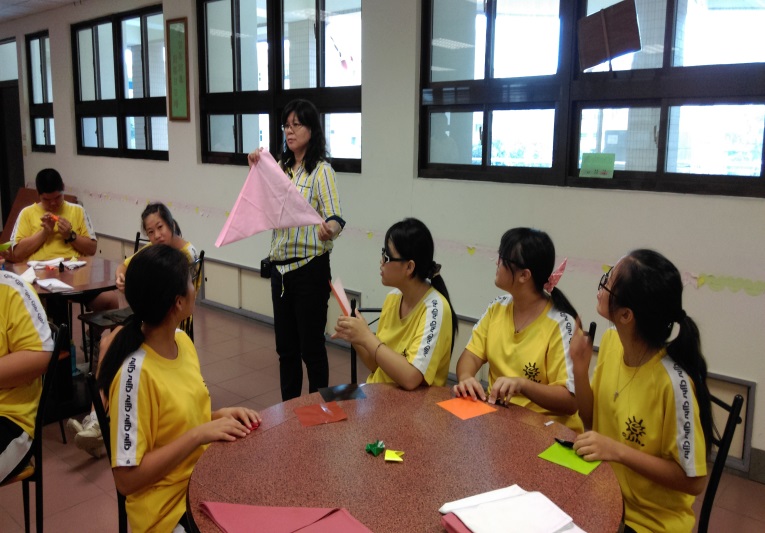 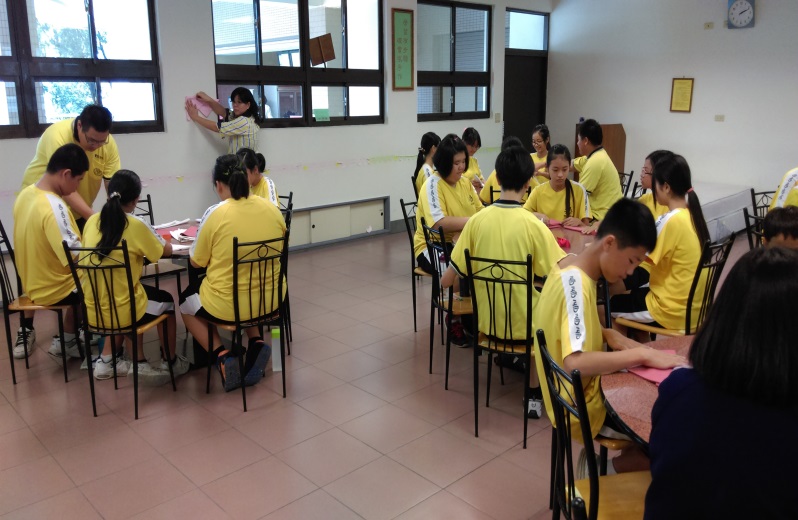 說明:教師課程說明說明: 教師示範操作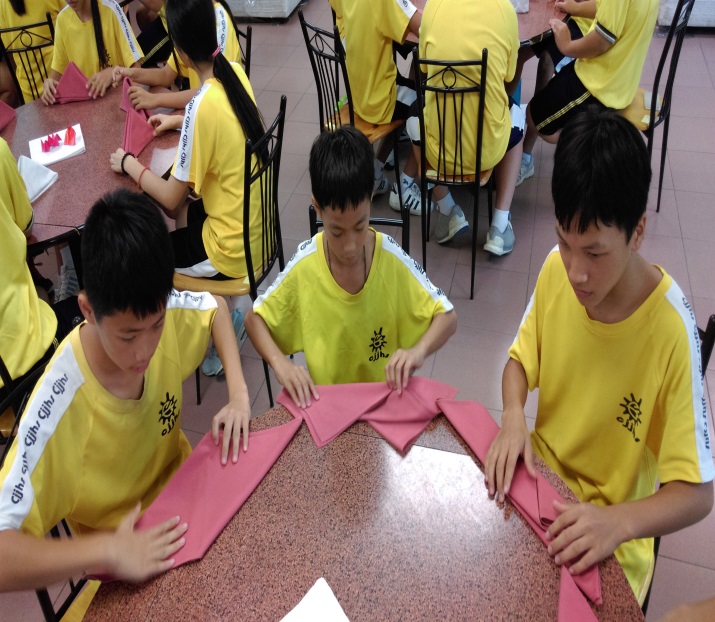 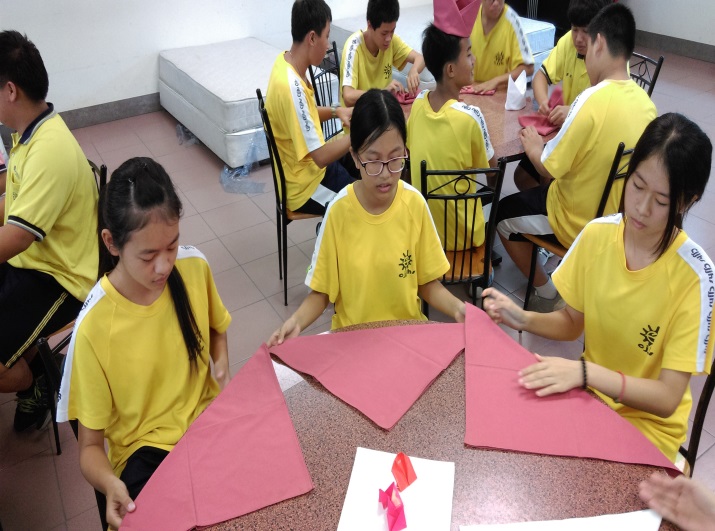 說明: 學生實作操作說明: 學生實作操作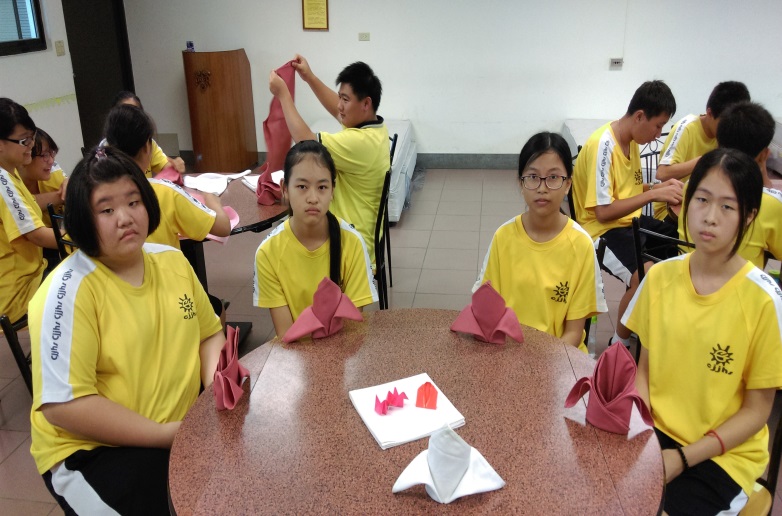 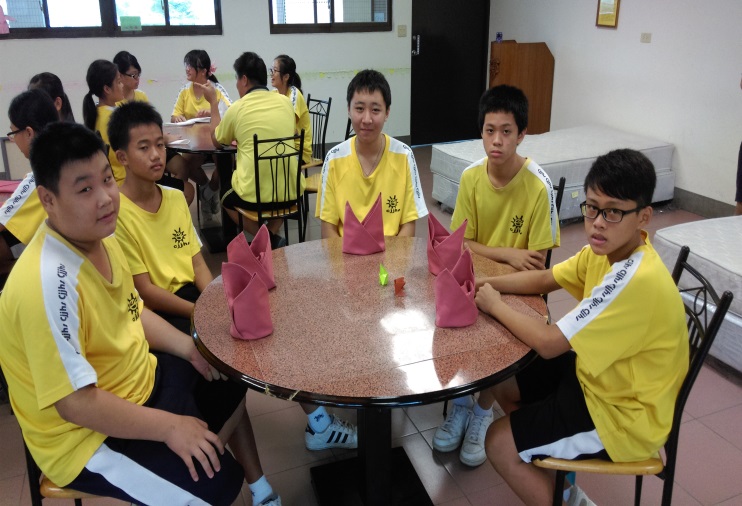 說明:學生成品說明:學生成品